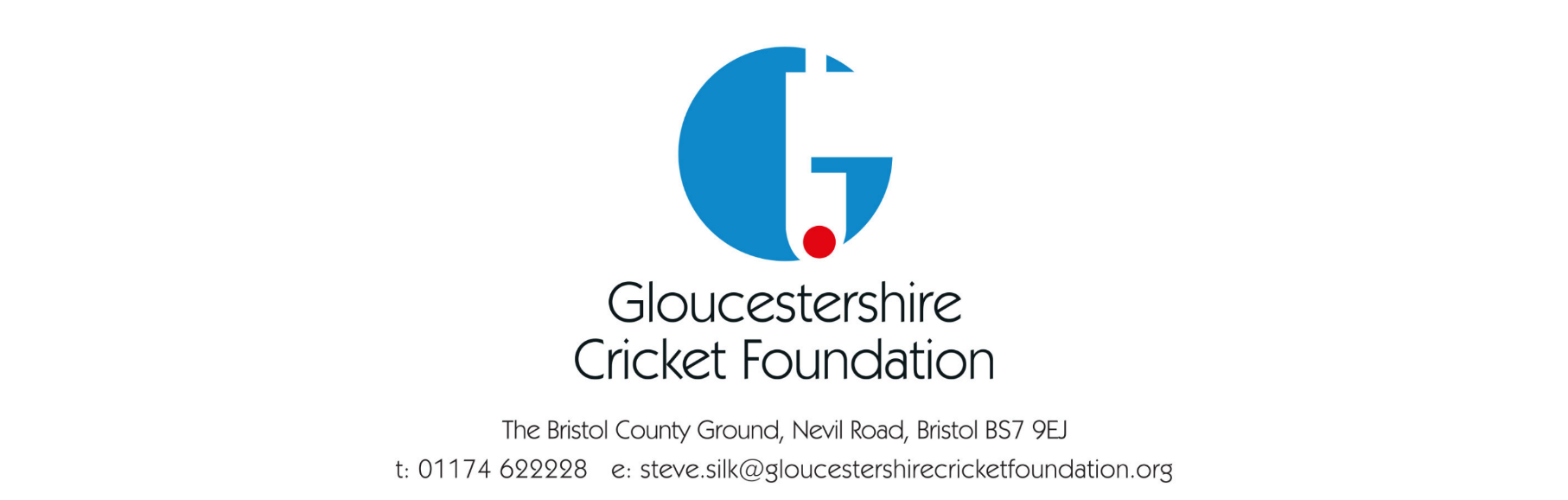 Code of Conduct – Gloucestershire Cricket Foundation VolunteersIntroductionThe Gloucestershire Cricket Foundation (GCF) takes its role as a provider of cricket for under-18s very seriously. Their wellbeing is paramount in all decisions taken by us.All children and young people we come into contact with have the same protection regardless of age, disability, gender, race, religious belief, sexual orientation, or identity.We act in accordance with legislation, statutory guidance and The ECB Safe Hands Policy and we work collaboratively with The ECB in relation to concerns about the safeguarding of children or young people. The GCF also commits to safeguarding adults at risk.Who this Code of Conduct applies to?This Code of Conduct applies to all volunteers, as safeguarding is everyone’s responsibility.Volunteer obligationsIt is our expectation that all our volunteers sign a code of conduct and will always act in the best interests of children and young people under the age of 18 as outlined in within the ECB Safe hands document. The welfare of children and young people must always be paramount. We also expect our volunteers to act in the best interests of adults at risk in cricket.This includes an expectation that volunteers will:Undertake safeguarding education or training required.Read and comply with the ECB Safe Hands Policy.Be appropriately vetted if required to do so as specified in Safe Hands.Act in an appropriate way always when in contact with children and young people, face to face, via social media, phone or by any other electronic communications.Recognise the importance of confidentiality when working with children, young people, their families, and their data.Promptly report any concerns about safeguarding or the protection of children or young people in Cricket to the County Safeguarding Officer or ECB Safeguarding Team.Be familiar with and use the whistle blowing policy if you suspect or believe that safeguarding concerns have not been appropriately addressed by the Gloucestershire County Cricket Club (GCCC) & GCF.Accept that, by taking this role, cricket may deem you to be in a relationship of trust with under-18 participants that you are in contact with through your role.Act with integrity always.Seek advice from the County Safeguarding Officer or ECB Safeguarding Team if required.Further information and supportFurther information can be found in Safe Hands.Alternatively, if you have any queries or concerns regarding the Code of Conduct orsafeguarding generally, please speak to our County Safeguarding Officer in the first instance. Please sign and return a duplicate copy of this Code of Conduct to acknowledge you have read, understood, and agree to comply with the document.You should then keep the other copy safe for your records.Breaches of the Code of Conduct are taken seriously and could lead to you being unable to volunteer with us and/or the involvement of the statutory agencies and the ECB.Name: Signed: Date:Policy Completion Date- January 2022Policy Review Date- 30th September 2023